ACTIVIDAD FAMILIAR 7: “LO VALIOSO DE LA VIDA”.OBJETIVO: Este ejercicio tiene como finalidad valorar en familia las cosas simples de la vida. Para trabajar con niños entre 10 y 13 años. ACTIVIDAD: PASO 1 Conversar del coronavirus: Se sugiere conversar con su hijo e hija y partir preguntándoles qué es lo que saben acerca de lo que está sucediendo, que han oído en redes sociales, en las noticias, que han conversado con sus amigos y amigas e ir aclarando dudas que vayan teniendo sus hijos/as.PASO 2 Reflexión: A continuación, se sugiere leer en conjunto un texto que se ha publicado en redes sociales y comentar (abajo se muestran preguntas o temas de reflexión):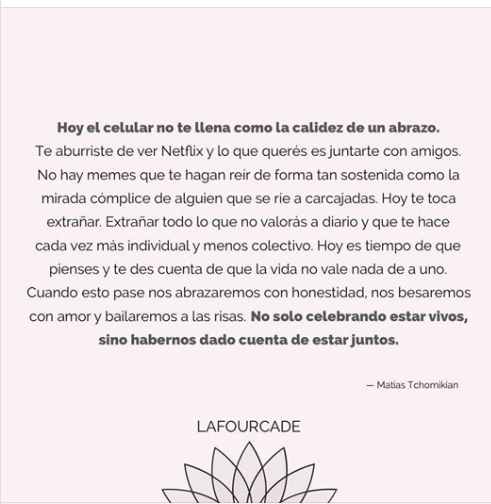 PASO 3 ¡Compartamos lo que hemos visto! Contestar en familia las siguientes preguntas para la reflexión: •	¿Qué pensamos del texto? ¿A quién/quiénes extrañamos más?•	¿Cuál fue la parte que más nos llamó la atención?•	¿Nos sentimos identificado? ¿Por qué? •	¿Qué hemos sentido este tiempo? (La idea es que tanto la mamá, papá y apoderado, pueda contar qué ha sentido y pensado en este tiempo). •	¿Cómo vemos esta crisis? •	¿Qué podemos aprender de esta crisis?•	¿Cómo nos podemos ayudar como familia para afrontar este momento difícil?Por último, pedirle al hijo o hija que le muestre algún video o texto que le haya gustado que haya visto en internet o en redes sociales estos días. La idea es que también los padres, madres y/o apoderados muestren algún video o texto esperanzador que hayan visto o recibido en estos tiempos.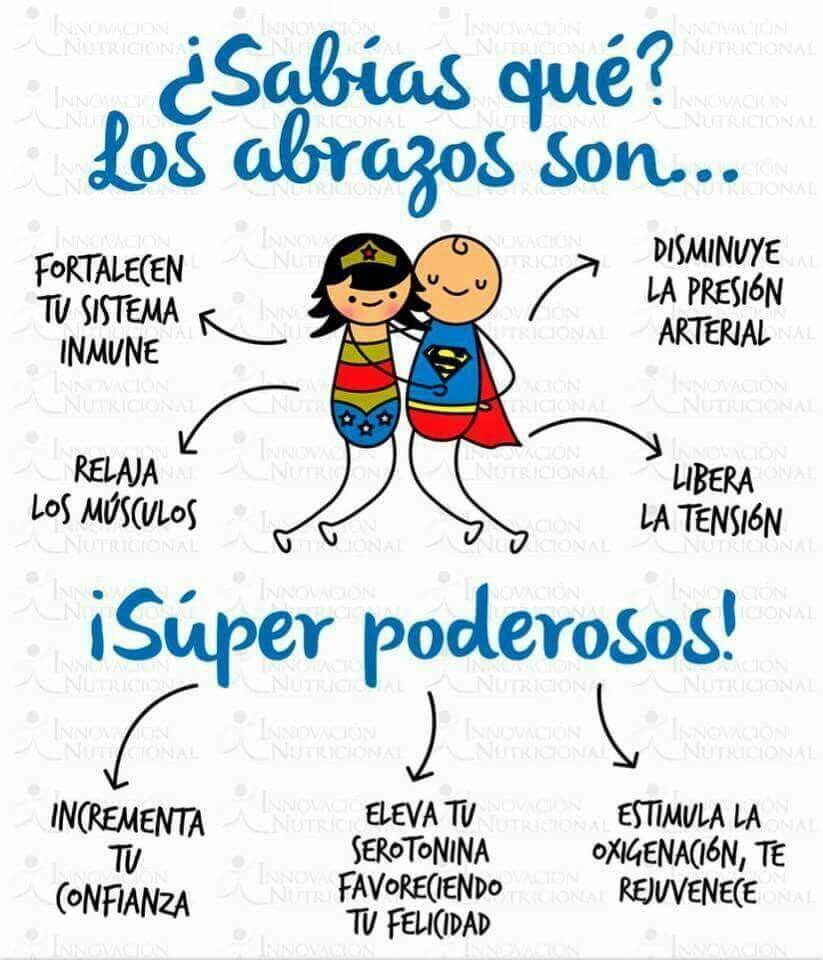 